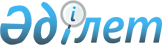 О районном бюджете на 2012 - 2014 годы
					
			Утративший силу
			
			
		
					Решение Жамбылского районного маслихата Жамбылской области от 14 декабря 2011 года № 47-3. Зарегистрировано Управлением юстиции Жамбылского района 23 декабря 2011 года за № 6-3-132. Утратило силу в связи с истечением срока применения - (письмо Департамента юстиции Жамбылской области от 11 марта 2013 года № 2-2-17/388)      Сноска. Утратило силу в связи с истечением срока применения - (письмо Департамента юстиции Жамбылской области от 11.03.2013 № 2-2-17/388).

      Примечание РЦПИ:

      В тексте сохранена авторская орфография и пунктуация.

      В соответствии со статьей - 75 Бюджетного кодекса Республики Казахстан от 4 декабря 2008 года и статьей - 6 Закона Республики Казахстан от 23 января 2001 года «О местном государственном управлении и самоуправлении в Республике Казахстан» Жамбылский районный маслихат РЕШИЛ:



      1. Утвердить районный бюджет на 2012-2014 годы согласно приложениям 1, 6 и 7 соответственно, в том числе на 2012 год в следующих объемах:



      1) доходы – 7 680 758 тысяч тенге:

      налоговые поступления – 1 158 438 тысяч тенге;

      неналоговые поступления – 13 890 тысяч тенге;

      поступления от продажи основного капитала – 34 547 тысяч тенге;

      трансферты – 6 473 883 тысяч тенге;



      2) затраты – 7 705 152 тысяч тенге;



      3) чистое бюджетное кредитование – 13 079 тысяч тенге:

      бюджетные кредиты – 24 270 тысяч тенге;

      погашение бюджетных кредитов – 11 191 тысяч тенге;



      4) сальдо по операциям с финансовыми активами – 20 500 тысяч тенге;

      приобретение финансовых активов – 20 500 тысяч тенге;

      поступления от продажи финансовых активов государства – 0 тысяч тенге;



      5) дефицит (профицит) бюджета – - 57 783 тысяч тенге;



      6) финансирование дефицита (использование профицита) бюджета –  57 783 тысяч тенге:

      поступления займов – 24 270 тысяч тенге;

      погашение займов – 1 852 тысяч тенге;

      используемые остатки бюджетных средств – 35 555 тысяч тенге.      Сноска. Пункт 1 с изменениями, внесенными решением Жамбылского районного маслихата от 06.03.2012 № 2-2; 11.04.2012 № 4-2; 10.05.2012 № 5-2; 01.08.2012 № 8-2; 09.10.2012 № 10-2; 02.11.2012 № 11-2; 30.11.2012 № 12-2 (вводится в действие с 01.01.2012).



      2. Установить размер субвенции на 2012 год из областного бюджета районному бюджету в сумме 3 614 115 тысяч тенге.



      3. Учесть, что в связи с передачей Кумшагальского сельского округа городу Тараз в соответствии с Постановлением Правительства Республики Казахстан от 23 февраля 2010 года за № 113 «Об изменении административных границ города Тараз и Байзакского, Жамбылского районов Жамбылской области» размер бюджетных изъятий из районного бюджета на 2012 год составляет 395 297 тысяч тенге.      Сноска. Пункт 3 с изменениями, внесенными решениями Жамбылского районного маслихата от 06.03.2012 № 2-2; 11.04.2012 № 4-2 (вводится в действие с 01.01.2012).



      4. Учесть, что в бюджете района на 2012 год предусмотрены целевые трансферты на развитие из республиканского бюджета на общую сумму 1 913 218 тысяч тенге.

      Сноска. Пункт 4 с изменениями, внесенными решением Жамбылского районного маслихата от 11.04.2012 № 4-2; 10.05.2012 № 5-2; 09.10.2012 № 10-2; 30.11.2012 № 12-2 (вводится в действие с 01.01.2012).



      5. Учесть, что в бюджете района на 2012 год предусмотрены целевые трансферты развития из областного бюджета на общую сумму 160 981 тысяч тенге.

      Сноска. Пункт 5 с изменениями, внесенными решениями Жамбылского районного маслихата от 06.03.2012 № 2-2; 11.04.2012 № 4-2; 10.05.2012 № 5-2; 01.08.2012 № 8-2; 09.10.2012 № 10-2; 30.11.2012  № 12-2 (вводится в действие с 01.01.2012).



      6. Учесть, что в бюджете района на 2012 год предусмотрены целевые текущие трансферты из республиканского бюджета на общую сумму  480 086 тысяч тенге.

      Сноска. Пункт 6 с изменениями, внесенными решением Жамбылского районного маслихата от 11.04.2012 № 4-2; 01.08.2012 № 8-2; 30.11.2012  № 12-2 (вводится в действие с 01.01.2012).



      7. Учесть, что в бюджете района на 2012 год предусмотрены целевые текущие трансферты из областного бюджета на общую сумму 305 483 тысяч тенге.

      Сноска. Пункт 7 с изменениями, внесенными решением Жамбылского районного маслихата от 11.04.2012 № 4-2; 01.08.2012 № 8-2; 30.11.2012  № 12-2 (вводится в действие с 01.01.2012).



      8. Учесть, что в бюджете района на 2012 год предусмотрены кредиты из республиканского бюджета на сумму 24 270 тысяч тенге.

      Сноска. Пункт 8 с изменениями, внесенными решением Жамбылского районного маслихата от 11.04.2012 № 4-2; 30.11.2012 № 12-2 (вводится в действие с 01.01.2012).



      9. Утвердить резерв местного исполнительного органа района на 2012 год в размере – 5 000 тысяч тенге.



      10. Утвердить перечень бюджетных программ на 2012 год, не подлежащих секвестру в процессе исполнения местного бюджета согласно приложению 2



      11. Утвердить объемы поступлений в бюджет района от продажи земельных участков сельскохозяйственного назначения на 2012 год в размере - 0 тысяч тенге согласно приложению 3.



      12. Утвердить бюджетные программы каждого поселка, аула (села), аульного (сельского) округа на 2012 год согласно приложению 4.



      13. Утвердить перечень бюджетных программ развития на 2012 год, реализуемых за счет местного и республиканского бюджетов согласно приложению 5.



      14. Настоящее решение вступает в силу со дня государственной регистрации в органах юстиции и вводится в действие с 1 января 2012 года.

      

      Председатель сессии                        Секретарь

      Жамбылского районного                      Жамбылского

      маслихата                                  районного маслихата

      К. Елубаев                                 А. Мантеев

Приложение 1

к решению Жамбылского районного

маслихата № 47-3 от 14 декабря 2011 года Бюджет Жамбылского района на 2012 год      Сноска. Приложение 1 в редакции внесенной решением Жамбылского районного маслихата от 30.11.2012 № 12-2 (вводится в действие с 01.01.2012).

Приложение 2

к решению Жамбылского районного маслихата

№ 47-3 от 14 декабря 2011 года  Перечень бюджетных программ на 2012 год, не подлежащих секвестру в процессе исполнения местного бюджета 

Приложение 3

к решению Жамбылского районного маслихата

№ 47-3 от 14 декабря 2011 года Объемы поступлений в бюджет района от продажи земельных участков сельскохозяйственного назначения на 2012 год в размере - 0 тысяча тенге

Приложение 4 к решению

Жамбылского районного маслихата за

№ 47-3 от 14 декабря 2011 года Бюджетные программы каждого поселка, аула (села), аульного (сельского) округа на 2012 год      Сноска. Приложение 4 в редакции внесенной решением Жамбылского районного маслихата от 02.11.2012 № 11-2 (вводится в действие с 01.01.2012).      тыс тенгепродолжение таблицы:

Приложение 5 к решению

Жамбылского районного маслихата

за № 47-3 от 14 декабря 2011 года Перечень бюджетных программ развития на 2012 год, реализуемых за счет местного и республиканского бюджета      Сноска. Приложение 5 в редакции внесенной решением Жамбылского районного маслихата от 06.03.2012 № 2-2 (вводится в действие с 01.01.2012).

Приложение 6

к решению Жамбылского районного маслихата

№ 47-3 от декабря 2011 года Бюджет Жамбылского района на 2013 год

Приложение 7 к решению

Жамбылского районного маслихата

№ 47-3 от декабря 2011 года Бюджет Жамбылского района на 2014 год 
					© 2012. РГП на ПХВ «Институт законодательства и правовой информации Республики Казахстан» Министерства юстиции Республики Казахстан
				КатегорияКатегорияКатегорияКатегория2012 год,сумматыс. тенгеКлассКлассКласс2012 год,сумматыс. тенгеПодклассПодкласс2012 год,сумматыс. тенгеНаименование2012 год,сумматыс. тенге111231. ДОХОДЫ7 680 7581НАЛОГОВЫЕ ПОСТУПЛЕНИЯ1 158 43801Подоходный налог247 5042Индивидуальный подоходный налог247 50403Социальный налог194 4991Социальный налог194 49904Hалоги на собственность534 9741Hалоги на имущество475 0003Земельный налог7 9154Hалог на транспортные средства49 2595Единый земельный налог2 80005Внутренние налоги на товары, работы и услуги175 3392Акцизы166 4833Поступления за использование природных и других ресурсов1 8654Сборы за ведение предпринимательской и профессиональной деятельности6 99108Обязательные платежи, взимаемые за совершение юридически значимых действий и (или) выдачу документов уполномоченными на то государственными органами или должностными лицами6 1221Государственная пошлина6 1222НЕНАЛОГОВЫЕ ПОСТУПЛЕНИЯ13 89001Доходы от государственной собственности4 0515Доходы от аренды имущества, находящегося в государственной собственности4 05102Поступления от реализации товаров (работ,услуг) государственными учреждениями, финансируемыми из государственного бюджета5 2001Поступления от реализации товаров (работ,услуг) государственными учреждениями, финансируемыми из государственного бюджета5 20004Штрафы, пеня, санкции, взыскания, налагаемые государственными учреждениями, финансируемыми из государственного бюджета, а также содержащимися и финансируемыми из бюджета (сметы расходов) Национального Банка Республики Казахстан2 5391Штрафы, пени, санкции, взыскания, налагаемые государственными учреждениями, финансируемыми из государственного бюджета, а также содержащимися и финансируемыми из бюджета (сметы расходов) Национального Банка Республики Казахстан, за исключением поступлений от организаций нефтяного сектора2 53906Прочие неналоговые поступления2 1001Прочие неналоговые поступления2 1003ПОСТУПЛЕНИЯ ОТ ПРОДАЖИ ОСНОВНОГО КАПИТАЛА34 54703Продажа земли и нематериальных активов34 5471Продажа земли34 5474ПОСТУПЛЕНИЯ ТРАНСФЕРТОВ6 473 88302Трансферты из вышестоящих органов государственного управления6 473 8832Трансферты из областного бюджета6 473 883Функциональная группаФункциональная группаФункциональная группаФункциональная группа2012 год, сумма тысяч тенгеАдминистратор бюджетных программАдминистратор бюджетных программАдминистратор бюджетных программ2012 год, сумма тысяч тенгеПрограммаПрограмма2012 год, сумма тысяч тенгеНаименование2012 год, сумма тысяч тенге2. ЗАТРАТЫ7 705 15201Государственные услуги общего характера346 590112Аппарат маслихата района (города областного значения)14 911001Услуги по обеспечению деятельности маслихата района (города областного значения)14 451003Капитальные расходы государственных органов460122Аппарат акима района (города областного значения)90 025001Услуги по обеспечению деятельности акима района (города областного значения)75 496002Создание информационных систем9 773003Капитальные расходы государственных органов4 756123Аппарат акима района в городе, города районного значения, поселка, аула (села), аульного (сельского) округа211 601001Услуги по обеспечению деятельности акима района в городе, города районного значения, поселка, аула (села), аульного (сельского) округа209 453022Капитальные расходы государственных органов2 148452Отдел финансов района (города областного значения)16 449001Услуги по реализации государственной политики в области исполнения бюджета района (города областного значения) и управления коммунальной собстенностью района (города областного значения)13 887003Проведение оценки имущества в целях налогообложения1 895011Учет, хранение, оценка и реализация имущества, поступившего в коммунальную собственность407018Капитальные расходы государственных органов260453Отдел экономики и бюджетного планирования района (города областного значения)13 604001Услуги по реализации государственной политики в области формирования и развития экономической политики, системы государственного планирования и управления района (города областного значения)13 254004Капитальные расходы государственных органов35002Оборона2 886122Аппарат акима района (города областного значения)2 886005Мероприятия в рамках исполнения всеобщей воинской обязанности2 88603Общественный порядок, безопасность, правовая, судебная, уголовно-исполнительная деятельность1 890458Отдел жилищно-коммунального хозяйства, пассажирского транспорта и автомобильных дорог района (города областного значения)1 890021Обеспечение безопасности дорожного движения в населенных пунктах1 89004Образование4 704 587464Отдел образования района (города областного значения)622 443009Обеспечение деятельности организаций дошкольного воспитания и обучения459 952021Увеличение размера доплаты за квалификационную категорию воспитателям детских садов, мини центров, школ-интернатов общего типа, специальных (коррекционных) специализированных для одаренных детей, организации образования для детей сирот и детей, оставщихся без попечения родителей, центров адаптации несовершеннолетних за счет трансфертов из республиканского бюджета5 600040Реализация государственного образовательного заказа в дошкольных организациях образования156 891464Отдел образования района (города областного значения)2 683 584003Общеобразовательное обучение2 590 335006Дополнительное образование для детей и юношества43 683063Повышение оплаты труда учителям, прошедшим повышение квалификации по учебным программам АОО «Назарбаев Интеллектуальные школы» за счет трансфертов из республиканского бюджета2 566064Увеличение размера доплаты за квалификационную категорию учителям организации начального, основного среднего, общего среднего образования: школы, школы-интернаты:(общего типа, специальных (коррекционных) специализированных для одаренных детей организации для детей-сирот и детей оставщихся без попечения родителей) за счет трансфертов из республиканского бюджета47 000464Отдел образования района (города областного значения)242 788001Услуги по обеспечению деятельности отдела образования17 505005Приобретение и доставка учебников, учебно-методических комплексов для государственных учреждений образования района (города областного значения)56 207012Капитальные расходы государственного органа2 310015Ежемесячные выплаты денежных средств опекунам (попечителям) на содержание ребенка сироты (детей-сирот), и ребенка (детей), оставшегося без попечения родителей за счет трансфертов из республиканского бюджета40 185020Обеспечение оборудованием, программным обеспечением детей-инвалидов, обучающихся на дому за счет трансфертов из республиканского бюджета13 382067Капитальные расходы подведомственных государственных учреждений и организаций113 199466Отдел архитектуры, градостроительства и строительства района (города областного значения)1 155 772037Строительство и реконструкция объектов образования1 155 77206Социальная помощь и социальное обеспечение278 638123Аппарат акима района в городе, города районного значения, поселка, аула (села), аульного (сельского) округа2 481003Оказание социальной помощи нуждающимся гражданам на дому2 481451Отдел занятости и социальных программ района (города областного значения)248 123002Программа занятости53 363004Оказание социальной помощи на приобретение топлива специалистам здравоохранения, образования, социального обеспечения, культуры и спорта в сельской местности в соответствии с законодательством Республики Казахстан3 590005Государственная адресная социальная помощь6 886006Жилищная помощь10 900007Социальная помощь отдельным категориям нуждающихся граждан по решениям местных представительных органов13 329010Материальное обеспечение детей-инвалидов, воспитывающихся и обучающихся на дому4 356014Оказание социальной помощи нуждающимся гражданам на дому9 692016Государственные пособия на детей до 18 лет115 800017Обеспечение нуждающихся инвалидов обязательными гигиеническими средствами и предоставление услуг специалистами жестового языка, индивидуальными помощниками в соответствии с индивидуальной программой реабилитации инвалида13 642023Обеспечение деятельности центров занятости16 565451Отдел занятости и социальных программ района (города областного значения)28 034001Услуги по реализации государственной политики на местном уровне в области обеспечения занятости и реализации социальных программ для населения26 335011Оплата услуг по зачислению, выплате и доставке пособий и других социальных выплат1 275021Капитальные расходы государственных органов380067Капитальные расходы подведомственных государственных учреждений и организаций4407Жилищно-коммунальное хозяйство1 344 203455Отдел культуры и развития языков района (города областного значения)52 413024Ремонт объектов в рамках развития сельских населенных пунктов по Программе занятости 202052 413458Отдел жилищно-коммунального хозяйства, пассажирского транспорта и автомобильных дорог района (города областного значения)15 569003Организация сохранения государственного жилищного фонда12 240004Обеспечение жильем отдельных категорий граждан3 329464Отдел образования района (города областного значения)18 226026Ремонт объектов в рамках развития сельских населенных пунктов по Программе занятости 202018 226466Отдел архитектуры, градостроительства и строительства района (города областного значения)24 080004Проектирование, развитие, обустройство и (или) приобретение инженерно-коммуникационной инфраструктуры8 378074Развитие и обустройство недостающей инженерно-коммуникационной инфраструктуры в рамках второго направления Программы занятости 202015 702123Аппарат акима района в городе, города районного значения, поселка, аула (села), аульного (сельского) округа24 072014Организация водоснабжения населенных пунктов24 072458Отдел жилищно-коммунального хозяйства, пассажирского транспорта и автомобильных дорог района (города областного значения)15 754012Функционирование системы водоснабжения и водоотведения8 199028Развитие коммунального хозяйства7 555466Отдел архитектуры, градостроительства и строительства района (города областного значения)1 067 892005Развитие коммунального хозяйства6 732006Развитие системы водоснабжения и водоотведения1 061 160123Аппарат акима района в городе, города районного значения, поселка, аула (села), аульного (сельского) округа96 426008Освещение улиц населенных пунктов55 709009Обеспечение санитарии населенных пунктов1 630011Благоустройство и озеленение населенных пунктов39 087458Отдел жилищно-коммунального хозяйства, пассажирского транспорта и автомобильных дорог района (города областного значения)29 771015Освещение улиц в населенных пунктах9 450016Обеспечение санитарии населенных пунктов1 482018Благоустройство и озеленение населенных пунктов18 83908Культура, спорт, туризм и информационное пространство219 814455Отдел культуры и развития языков района (города областного значения)99 403003Поддержка культурно-досуговой работы99 403465Отдел физической культуры и спорта района (города областного значения)7 000005Развитие массового спорта и национальных видов спорта2 500006Проведение спортивных соревнований на районном (города областного значения) уровне2 000007Подготовка и участие членов сборных команд района (города областного значения) по различным видам спорта на областных спортивных соревнованиях2 500455Отдел образования, физической культуры и спорта района (города областного значения)44 700006Функционирование районных (городских) библиотек44 050007Развитие государственного языка и других языков народа Казахстана650456Отдел внутренней политики района (города областного значения)18 217002Услуги по проведению государственной информационной политики через газеты и журналы18 217455Отдел культуры и развития языков района (города областного значения)14 351001Услуги по реализации государственной политики на местном уровне в области развития языков и культуры7 423010Капитальные расходы государственного органа130032Капитальные расходы подведомственных государственных учреждений и организаций6 798456Отдел внутренней политики района (города областного значения)32 362001Услуги по реализации государственной политики на местном уровне в области информации, укрепления государственности и формирования социального оптимизма граждан11 847003Реализация региональной программы в сфере молодежной политики20 017006Капитальные расходы государственного органа130032Капитальные расходы подведомственных государственных учреждений и организаций368465Отдел физической культуры и спорта района (города областного значения)3 781001Услуги по реализации государственной политики на местном уровне в области физической культуры и спорта3 78110Сельское, водное, лесное, рыбное хозяйство, особо охраняемые природные территории, охрана окружающей среды и животного мира, земельные отношения134 785454Отдел предпринимательства и сельского хозяйства района (города областного значения)3 765099Реализация мер по оказанию социальной поддержки специалистов3 765466Отдел архитектуры, градостроительства и строительства района (города областного значения)8 032010Развитие объектов сельского хозяйства8 032473Отдел ветеринарии района (города областного значения)32 409001Услуги по реализации государственной политики на местном уровне в сфере ветеринарии19 291003Капитальные расходы государственного органа1 629005Обеспечение функционирования скотомогильников (биотермических ям)470007Организация отлова и уничтожения бродячих собак и кошек1 500008Возмещение владельцам стоимости изымаемых и уничтожаемых больных животных, продуктов и сырья животного происхождения8 281010Проведение мероприятий по идентификации сельскохозяйственных животных1 238463Отдел земельных отношений района (города областного значения)8 690001Услуги по реализации государственной политики в области регулирования земельных отношений на территории района (города областного значения)8 085006Землеустройство, проводимое при установлении границ городов районного значения, районов в городе, поселков аулов (сел), аульных (сельских) округов425007Капитальные расходы государственного органа180473Отдел ветеринарии района (города областного значения)81 889011Проведение противоэпизоотических мероприятий81 88911Промышленность, архитектурная, градостроительная и строительная деятельность22 119466Отдел архитектуры, градостроительства и строительства района (города областного значения)22 119001Услуги по реализации государственной политики в области строительства, улучшения архитектурного облика городов, районов и населенных пунктов области и обеспечению рационального и эффективного градостроительного освоения территории района (города областного значения)12 139013Разработка схем градостроительного развития территории района, генеральных планов городов районного (областного) значения, поселков и иных сельских населенных пунктов9 850015Капитальные расходы государственного органа13012Транспорт и коммуникации210 639123Аппарат акима района в городе, города районного значения, поселка, аула (села), аульного (сельского) округа39 231013Обеспечение функционирования автомобильных дорог в городах районного значения, поселках, аулах (селах), аульных (сельских) округах39 231458Отдел жилищно-коммунального хозяйства, пассажирского транспорта и автомобильных дорог района (города областного значения)171 408023Обеспечение функционирования автомобильных дорог171 40813Прочие41 079123Аппарат акима района в городе, города районного значения, поселка, аула (села), аульного (сельского) округа11 915040Реализация мероприятий для решения вопросов обустройства аульных (сельских) округов в реализацию мер по содействию экономическому развитию регионов в рамках Программы «Развитие регионов» за счет целевых трансфертов из республиканского бюджета11 915452Отдел финансов района (города областного значения)3 148012Резерв местного исполнительного органа района (города областного значения)3 148454Отдел предпринимательства и сельского хозяйства района (города областного значения)14 194001Услуги по реализации государственной политики на местном уровне в области развития предпринимательства, промышленности и сельского хозяйства14 064007Капитальные расходы государственного органа130458Отдел жилищно-коммунального хозяйства, пассажирского транспорта и автомобильных дорог района (города областного значения)11 822001Услуги по реализации государственной политики на местном уровне в области жилищно-коммунального хозяйства, пассажирского транспорта и автомобильных дорог9 966013Капитальные расходы государственного органа1 85614Обслуживание долга8452Отдел финансов района (города областного значения)8013Обслуживание долга местных исполнительных органов по выплате вознаграждений и иных платежей по займам из областного бюджета815Трансферты397 914452Отдел финансов района (города областного значения)397 914006Возврат неиспользованных (недоиспользованных) целевых трансфертов2 617007Бюджетные изъятия395 2973. Чистое бюджетное кредитование13 079Бюджетные кредиты24 27010Сельское, водное, лесное, рыбное хозяйство, особо охраняемые природные территории, охрана окружающей среды и животного мира, земельные отношения24 270454Отдел предпринимательства и сельского хозяйства района (города областного значения)24 270009Бюджетные кредиты для реализации мер социальной поддержки специалистов социальной сферы сельских населенных пунктов24 270Функциональная группаФункциональная группаФункциональная группаФункциональная группаАдминистратор бюджетных программАдминистратор бюджетных программАдминистратор бюджетных программПрограммаПрограммаПогашение бюджетных кредитов11 191КатегорияКатегорияКатегорияКатегорияКлассКлассКлассПодклассПодкласс5Погашение бюджетных кредитов11 19101Погашение бюджетных кредитов11 1911Погашение бюджетных кредитов, выданных из государственного бюджета11 191Функциональная группаФункциональная группаФункциональная группаФункциональная группаАдминистратор бюджетных программАдминистратор бюджетных программАдминистратор бюджетных программПрограммаПрограмма4.Сальдо по операциям с финансовыми активами:20 500Приобретение финансовых активов20 500Функциональная группаФункциональная группаФункциональная группаФункциональная группаАдминистратор бюджетных программАдминистратор бюджетных программАдминистратор бюджетных программПрограммаПрограмма013Прочие20 500458Отдел жилищно-коммунального хозяйства, пассажирского транспорта и автомобильных дорог района (города областного значения)20 500065Формирование или увеличение уставного капитала юридических лиц20 500КатегорияКатегорияКатегорияКатегорияКлассКлассКлассПодклассПодклассПоступлениями от продажи финансовых активов государства001Поступлениями от продажи финансовых активов государства01Поступления от продажи финансовых активов внутри страны0Функциональная группаФункциональная группаФункциональная группаФункциональная группаАдминистратор бюджетных программАдминистратор бюджетных программАдминистратор бюджетных программПрограммаПрограмма5.Дефицит (профицит) бюджета-57 7836.Финансирование дефицита (использование профицита) бюджета:57 783КатегорияКатегорияКатегорияКатегорияКлассКлассКлассПодклассПодкласс7Поступления займов24 27001Внутренние государственные займы24 2702Договоры займа24 27016Погашение займов1 852452Отдел финансов района (города областного значения)1 852008Погашение долга местного исполнительного органа перед вышестоящим бюджетом1 662021Возврат неиспользованных бюджетных кредитов, выданных из местного бюджета190Движение остатков бюджетных средств35 555Функциональная группаФункциональная группаФункциональная группаФункциональная группаАдминистратор бюджетных программАдминистратор бюджетных программАдминистратор бюджетных программПрограммаПрограммаНаименование111206Социальная помощь и социальное обеспечение451Отдел занятости и социальных программ района (города областного значения)005Государственная адресная социальная помощь006Жилищная помощь016Государственные пособия на детей до 18 летКатегорияКатегорияКатегорияКатегорияНаименованиеСумма, тыс. тенгеКлассКлассКлассНаименованиеСумма, тыс. тенгеПодклассПодклассНаименованиеСумма, тыс. тенгеСпецификаНаименованиеСумма, тыс. тенге3Поступления от продажи основного капитала03Продажа земли и нематериальных активов01Продажа земли и нематериальных активов002Продажа земли0№

 Наименование аппарат акима района поселка, аула (села), аульного (сельского) округаНаименования программНаименования программНаименования программНаименования программНаименования программ№

 Наименование аппарат акима района поселка, аула (села), аульного (сельского) округа001

"Услуги по обеспечению деятельности акима района в городе, города районного значения, поселка, аула (села), аульного (сельского) округа"003

"Оказание социальной помощи нуждающимся гражданам на дому"008

"Освещение улиц населенных пунктов"009

"Обеспечение санитарии населенных пунктов"011

"Благоустройство и озеленение населенных пунктов"1Государственное коммунальное предприятие "Аппарат акима Асинского аульного округа"17 86350125 65680029 2002Государственное коммунальное предприятие "Аппарат акима Айшабибинского аульного округа"12 657010 0773004323Государственное коммунальное предприятие "Аппарат акима Акбастауского аульного округа"10 77706002704Государственное коммунальное предприятие "Аппарат акима Акбулымского аульного округа"12 96319659502505Государственное коммунальное предприятие "Аппарат акима Бесагашского аульного округа"16 36018126005506Государственное коммунальное предприятие "Аппарат акима Гродековского аульного округа"14 8761714 8343007507Государственное коммунальное предприятие "Аппарат акима Жамбылского аульного округа"14 3182364 70206008Государственное коммунальное предприятие "Аппарат акима Каройского аульного округа"11 58313080003209Государственное коммунальное предприятие "Аппарат акима Кызылкайнарского аульного округа"11 9570735025010Государственное коммунальное предприятие "Аппарат акима Каратюбинского аульного округа"12 672161682025011Государственное коммунальное предприятие "Аппарат акима Каракемирского аульного округа"11 76816145025012Государственное коммунальное предприятие "Аппарат акима Колькайнарского аульного округа"12 0501892 9123025013Государственное коммунальное предприятие "Аппарат акима Ерназарнского аульного округа"11 95201 220034514Государственное коммунальное предприятие "Аппарат акима Урнекского аульного округа"11 059208300029015Государственное коммунальное предприятие "Аппарат акима Пионерского аульного округа"11 9570300053016Государственное коммунальное предприятие "Аппарат акима Полаткосщинского аульного округа"14 6413472 5312004 550Всего:209 4532 48155 7091 63039 087№

 Наименование аппарат акима района в поселка, аула (села), аульного (сельского) округаНаименования программНаименования программНаименования программНаименования программ№

 Наименование аппарат акима района в поселка, аула (села), аульного (сельского) округа013

"Обеспечение функционирования автомобильных дорог в городах районного значения, поселках, аулах (селах), аульных (сельских) округах"014

"Организация водоснабжения населенных пунктов"022

"Капитальные расходы государственных органов"040

"Реализация мероприятий для решения вопросов обустройства аульных (сельских) округов в реализацию мер по содействию экономическому развитию регионов в рамках Программы «Развитие регионов» за счет целевых трансфертов из республиканского бюджета"1Государственное коммунальное предприятие "Аппарат акима Асинского аульного округа"14 0564 5582605 0552Государственное коммунальное предприятие "Аппарат акима Айшабибинского аульного округа"8 3605 4931303Государственное коммунальное предприятие "Аппарат акима Акбастауского аульного округа"02 8371304Государственное коммунальное предприятие "Аппарат акима Акбулымского аульного округа"01 1121305Государственное коммунальное предприятие "Аппарат акима Бесагашского аульного округа"3 44201303 1156Государственное коммунальное предприятие "Аппарат акима Гродековского аульного округа"001307Государственное коммунальное предприятие "Аппарат акима Жамбылского аульного округа"9 17301083 7458Государственное коммунальное предприятие "Аппарат акима Каройского аульного округа"001309Государственное коммунальное предприятие "Аппарат акима Кызылкайнарского аульного округа"02 08513010Государственное коммунальное предприятие "Аппарат акима Каратюбинского аульного округа"0013011Государственное коммунальное предприятие "Аппарат акима Каракемирского аульного округа"4 2009729012Государственное коммунальное предприятие "Аппарат акима Колькайнарского аульного округа"03 18213013Государственное коммунальное предприятие "Аппарат акима Ерназарнского аульного округа"0013014Государственное коммунальное предприятие "Аппарат акима Урнекского аульного округа"03 83313015Государственное коммунальное предприятие "Аппарат акима Пионерского аульного округа"0013016Государственное коммунальное предприятие "Аппарат акима Полаткосщинского аульного округа"00130Всего:39 23124 0722 14811 915Функциональная группаФункциональная группаФункциональная группаФункциональная группаАдминистратор бюджетных программАдминистратор бюджетных программАдминистратор бюджетных программПрограммаПрограммаНаименование01Государственные услуги общего характера122Аппарат акима района (города областного значения)002Создание информационных систем04Образование471Отдел образования, физической культуры и спорта района (города областного значения)466Отдел архитектуры, градостроительства и строительства района (города областного значения)037Строительство и реконструкция объектов образования07Жилищно-коммунальное хозяйство458Отдел жилищно-коммунального хозяйства, пассажирского транспорта и автомобильных дорог района (города областного значения)004Обеспечение жильем отдельных категорий граждан028Развитие коммунального хозяйства466Отдел архитектуры, градостроительства и строительства района (города областного значения)004Развитие и обустройство инженерно-коммуникационной инфраструктуры005Развитие коммунального хозяйства006Развитие системы водоснабжения и водоотведения10Сельское, водное, лесное, рыбное хозяйство, особо охраняемые природные территории, охрана окружающей среды и животного мира, земельные отношения466Отдел архитектуры, градостроительства и строительства района (города областного значения)010Развитие объектов сельского хозяйства11Промышленность, архитектурная, градостроительная и строительная деятельность466Отдел архитектуры, градостроительства и строительства района (города областного значения)013Разработка схем градостроительного развития территории района, генеральных планов городов районного (областного) значения, поселков и иных сельских населенных пунктов13Прочие458Отдел жилищно-коммунального хозяйства, пассажирского транспорта и автомобильных дорог района (города областного значения)065Формирование или увеличение уставного капитала юридических лицКатегорияКатегорияКатегорияКатегория2013 год, сумма тысяча тенгеКлассКлассКласс2013 год, сумма тысяча тенгеПодклассПодкласс2013 год, сумма тысяча тенгеНаименование2013 год, сумма тысяча тенге111231. ДОХОДЫ6 319 8131НАЛОГОВЫЕ ПОСТУПЛЕНИЯ1 023 45501Подоходный налог175 7892Индивидуальный подоходный налог175 78903Социальный налог125 7551Социальный налог125 75504Hалоги на собственность590 6831Hалоги на имущество538 6063Земельный налог8 2424Hалог на транспортные средства40 9805Единый земельный налог2 85505Внутренние налоги на товары, работы и услуги124 6582Акцизы116 6163Поступления за использование природных и других ресурсов1 9004Сборы за ведение предпринимательской и профессиональной деятельности6 14208Обязательные платежи, взимаемые за совершение юридически значимых действий и (или) выдачу документов уполномоченными на то государственными органами или должностными лицами6 5701Государственная пошлина6 5702НЕНАЛОГОВЫЕ ПОСТУПЛЕНИЯ12 63701Доходы от государственной собственности3 37002Поступления от реализации товаров (работ,услуг) государственными учреждениями, финансируемыми из государственного бюджета20504Штрафы, пеня, санкции, взыскания, налагаемые государственными учреждениями, финансируемыми из государственного бюджета, а также содержащимися и финансируемыми из бюджета (сметы расходов) Национального Банка Республики Казахстан7 7321Штрафы, пеня, санкции, взыскания, налагаемые государственными учреждениями, финансируемыми из местного бюджета7 73206Прочие неналоговые поступления1 3301Прочие неналоговые поступления1 3303ПОСТУПЛЕНИЯ ОТ ПРОДАЖИ ОСНОВНОГО КАПИТАЛА11 11503Продажа земли и нематериальных активов11 1151Продажа земли11 1154ПОСТУПЛЕНИЯ ТРАНСФЕРТОВ5 272 60602Трансферты из вышестоящих органов государственного управления5 272 6062Трансферты из областного бюджета5 272 606Функциональная группаФункциональная группаФункциональная группаФункциональная группаФункциональная группа2013 год, сумма тысяч тенгеАдминистратор бюджетных программАдминистратор бюджетных программАдминистратор бюджетных программАдминистратор бюджетных программ2013 год, сумма тысяч тенгеПрограммаПрограммаПрограмма2013 год, сумма тысяч тенгеНаименование2013 год, сумма тысяч тенге2. ЗАТРАТЫ6307 32701Государственные услуги общего характера340 1211Представительные, исполнительные и другие органы, выполняющие общие функции государственного управления312 621112Аппарат маслихата района (города областного значения)14 952001001Услуги по обеспечению деятельности маслихата района (города областного значения)14 682003003Капитальные расходы государственных органов270122Аппарат акима района (города областного значения)88 116001001Услуги по обеспечению деятельности акима района (города областного значения)75 712002002Создание информационных систем7 517003003Капитальные расходы государственных органов4 887123Аппарат акима района в городе, города районного значения, поселка, аула (села), аульного (сельского) округа209 553001001Услуги по обеспечению деятельности акима района в городе, города районного значения, поселка, аула (села), аульного (сельского) округа205 696022022Капитальные расходы государственных органов3 8572Финансовая деятельность13 355452Отдел финансов района (города областного значения)13 355001001Услуги по реализации государственной политики в области исполнения бюджета района (города областного значения) и управления коммунальной собстенностью района (города областного значения)13 085018018Капитальные расходы государственных органов2705Планирование и статистическая деятельность14 145453Отдел экономики и бюджетного планирования района (города областного значения)14 145001001Услуги по реализации государственной политики в области формирования и развития экономической политики, системы государственного планирования и управления района (города областного значения)13 875004004Капитальные расходы государственных органов27002Оборона4 4181Военные нужды4 418122Аппарат акима района (города областного значения)4 418005005Мероприятия в рамках исполнения всеобщей воинской обязанности4 41803Общественный порядок, безопасность, правовая, судебная, уголовно-исполнительная деятельность6 2381Правоохранительная деятельность6 238458Отдел жилищно-коммунального хозяйства, пассажирского транспорта и автомобильных дорог района (города областного значения)6 238021021Обеспечение безопасности дорожного движения в населенных пунктах6 23804Образование4 104 0511Дошкольное воспитание и обучение457 472471Отдел образования, физической культуры и спорта района (города областного значения)457 472003003Обеспечение деятельности организаций дошкольного воспитания и обучения401 872025025Увеличение размера доплаты за квалификационную категорию воспитателям дошкольных организаций образования за счет трансфертов из республиканского бюджета55 6002Начальное, основное среднее и общее среднее образование2 962 018471Отдел образования, физической культуры и спорта района (города областного значения)2 962 018004004Общеобразовательное обучение2 856 478005005Дополнительное образование для детей и юношества45 432063063Повышение оплаты труда учителям, прошедшим повышение квалификации по учебным программам АОО «Назарбаев интеллектуальные школы» за счет трансфертов из республиканского бюджета60 1089Прочие услуги в области образования684 561466Отдел архитектуры, градостроительства и строительства района (города областного значения)533 329037037Строительство и реконструкция объектов образования533 329471Отдел образования, физической культуры и спорта района (города областного значения)151 232009009Приобретение и доставка учебников, учебно-методических комплексов для государственных учреждений образования района (города областного значения)58 108020020Обеспечение оборудованием, программным обеспечением детей-инвалидов, обучающихся на дому58 990023023Обеспечение оборудованием, программным обеспечением детей-инвалидов, обучающихся на дому за счет трансфертов из республиканского бюджета34 13406Социальная помощь и социальное обеспечение271 6652Социальная помощь246 288123Аппарат акима района в городе, города районного значения, поселка, аула (села), аульного (сельского) округа11 195003003Оказание социальной помощи нуждающимся гражданам на дому11 195451Отдел занятости и социальных программ района (города областного значения)235 093002002Программа занятости42 217004004Оказание социальной помощи на приобретение топлива специалистам здравоохранения, образования, социального обеспечения, культуры и спорта в сельской местности в соответствии с законодательством Республики Казахстан4 159005005Государственная адресная социальная помощь14 141006006Жилищная помощь17 677007007Социальная помощь отдельным категориям нуждающихся граждан по решениям местных представительных органов11 428010010Материальное обеспечение детей-инвалидов, воспитывающихся и обучающихся на дому5 718014014Оказание социальной помощи нуждающимся гражданам на дому670016016Государственные пособия на детей до 18 лет109 179017017Обеспечение нуждающихся инвалидов обязательными гигиеническими средствами и предоставление услуг специалистами жестового языка, индивидуальными помощниками в соответствии с индивидуальной программой реабилитации инвалида12 737023023Обеспечение деятельности центров занятости17 1679Прочие услуги в области социальной помощи и социального обеспечения25 377451Отдел занятости и социальных программ района (города областного значения)25 377001001Услуги по реализации государственной политики на местном уровне в области обеспечения занятости и реализации социальных программ для населения23 787011011Оплата услуг по зачислению, выплате и доставке пособий и других социальных выплат1 455021021Капитальные расходы государственных органов13507Жилищно-коммунальное хозяйство749 2281Жилищное хозяйство20 915458Отдел жилищно-коммунального хозяйства, пассажирского транспорта и автомобильных дорог района (города областного значения)8 048003003Организация сохранения государственного жилищного фонда8 048466Отдел архитектуры, градостроительства и строительства района (города областного значения)12 867004004Проектирование, развитие, обустройство и (или) приобретение инженерно-коммуникационной инфраструктуры8 708020020Приобретение жилья41 592Коммунальное хозяйство599 292123Аппарат акима района в городе, города районного значения, поселка, аула (села), аульного (сельского) округа27 860014014Организация водоснабжения населенных пунктов27 860466Отдел архитектуры, градостроительства и строительства района (города областного значения)571 432005005Развитие коммунального хозяйства7 278006006Развитие системы водоснабжения и водоотведения564 1543Благоустройство населенных пунктов129 021123Аппарат акима района в городе, города районного значения, поселка, аула (села), аульного (сельского) округа105 273008008Освещение улиц населенных пунктов61 679009009Обеспечение санитарии населенных пунктов1 695011011Благоустройство и озеленение населенных пунктов41 899458Отдел жилищно-коммунального хозяйства, пассажирского транспорта и автомобильных дорог района (города областного значения)23 748015015Освещение улиц в населенных пунктах4 471016016Обеспечение санитарии населенных пунктов1 559018018Благоустройство и озеленение населенных пунктов17 71808Культура, спорт, туризм и информационное пространство2194841Деятельность в области культуры105 099455Отдел культуры и развития языков района (города областного значения)105 099003003Поддержка культурно-досуговой работы105 0992Спорт7 280471Отдел образования, физической культуры и спорта района (города областного значения)7 280013013Развитие массового спорта и национальных видов спорта2 600014014Проведение спортивных соревнований на районном (города областного значения) уровне2 080015015Подготовка и участие членов сборных команд района (города областного значения) по различным видам спорта на областных спортивных соревнованиях2 6003Информационное пространство66 236455Отдел образования, физической культуры и спорта района (города областного значения)48 031006006Функционирование районных (городских) библиотек47 355007007Развитие государственного языка и других языков народа Казахстана676456Отдел внутренней политики района (города областного значения)18 205002002Услуги по проведению государственной информационной политики через газеты и журналы18 2059Прочие услуги по организации культуры, спорта, туризма и информационного пространства40 869455Отдел культуры и развития языков района (города областного значения)7 697001001Услуги по реализации государственной политики на местном уровне в области развития языков и культуры7 562010010Капитальные расходы государственного органа135456Отдел внутренней политики района (города областного значения)33 172001001Услуги по реализации государственной политики на местном уровне в области информации, укрепления государственности и формирования социального оптимизма граждан12 215003003Реализация мероприятий в сфере молодежной политики20 822006006Капитальные расходы государственного органа13510Сельское, водное, лесное, рыбное хозяйство, особо охраняемые природные территории, охрана окружающей среды и животного мира, земельные отношения56 1171Сельское хозяйство47 196466Отдел архитектуры, градостроительства и строительства района (города областного значения)12 793010010Развитие объектов сельского хозяйства12 793473Отдел ветеринарии района (города областного значения)34 403001001Услуги по реализации государственной политики на местном уровне в сфере ветеринарии12 349003003Капитальные расходы государственного органа1 918005005Обеспечение функционирования скотомогильников (биотермических ям)517007007Организация отлова и уничтожения бродячих собак и кошек1 040008008Возмещение владельцам стоимости изымаемых и уничтожаемых больных животных, продуктов и сырья животного происхождения15 785009009Проведение ветеринарных мероприятий по энзоотическим болезням животных866010010Проведение мероприятий по идентификации сельскохозяйственных животных1 9286Земельные отношения8 921463Отдел земельных отношений района (города областного значения)8 921001001Услуги по реализации государственной политики в области регулирования земельных отношений на территории района (города областного значения)8 344006006Землеустройство, проводимое при установлении границ городов районного значения, районов в городе, поселков аулов (сел), аульных (сельских) округов442007007Капитальные расходы государственного органа13511Промышленность, архитектурная, градостроительная и строительная деятельность14 0922Архитектурная, градостроительная и строительная деятельность14 092466Отдел архитектуры, градостроительства и строительства района (города областного значения)14 092001001Услуги по реализации государственной политики в области строительства, улучшения архитектурного облика городов, районов и населенных пунктов области и обеспечению рационального и эффективного градостроительного освоения территории района (города областного значения)12 559013013Разработка схем градостроительного развития территории района, генеральных планов городов районного (областного) значения, поселков и иных сельских населенных пунктов1 398015015Капитальные расходы государственного органа13512Транспорт и коммуникации108 2461Автомобильный транспорт108 246123Аппарат акима района в городе, города районного значения, поселка, аула (села), аульного (сельского) округа33 749013013Обеспечение функционирования автомобильных дорог в городах районного значения, поселках, аулах (селах), аульных (сельских) округах33 749458Отдел жилищно-коммунального хозяйства, пассажирского транспорта и автомобильных дорог района (города областного значения)74 497023023Обеспечение функционирования автомобильных дорог74 49713Прочие52 4539Прочие52 453452Отдел финансов района (города областного значения)5 200012012Резерв местного исполнительного органа района (города областного значения)5 200454Отдел предпринимательства и сельского хозяйства района (города областного значения)14 577001001Услуги по реализации государственной политики на местном уровне в области развития предпринимательства, промышленности и сельского хозяйства14 442007007Капитальные расходы государственного органа135458Отдел жилищно-коммунального хозяйства, пассажирского транспорта и автомобильных дорог района (города областного значения)11 950001001Услуги по реализации государственной политики на местном уровне в области жилищно-коммунального хозяйства, пассажирского транспорта и автомобильных дорог9 515013013Капитальные расходы государственного органа2 435471Отдел образования, физической культуры и спорта района (города областного значения)20 726001001Услуги по обеспечению деятельности отдела образования, физической культуры и спорта19 940018018Капитальные расходы государственного органа78615Трансферты381 214452Отдел финансов района (города областного значения)381 214007007Бюджетные изъятия381 2143. Чистое бюджетное кредитование13 079Бюджетные кредиты24 27010Сельское, водное, лесное, рыбное хозяйство, особо охраняемые природные территории, охрана окружающей среды и животного мира, земельные отношения24 270454Отдел предпринимательства и сельского хозяйства района (города областного значения)24 270009009Бюджетные кредиты для реализации мер социальной поддержки специалистов социальной сферы сельских населенных пунктов24 270Функциональная группаФункциональная группаФункциональная группаФункциональная группасумма тысяч тенгеАдминистратор бюджетных программАдминистратор бюджетных программАдминистратор бюджетных программсумма тысяч тенгеПрограммаПрограммасумма тысяч тенгеПогашение бюджетных кредитов11 191КатегорияКатегорияКатегорияКатегориясумма тысяч тенгеКлассКлассКласссумма тысяч тенгеПодклассПодкласссумма тысяч тенге5Погашение бюджетных кредитов11 19101Погашение бюджетных кредитов11 1911Погашение бюджетных кредитов, выданных из государственного бюджета11 191Функциональная группаФункциональная группаФункциональная группаФункциональная группасумма тысяч тенгеАдминистратор бюджетных программАдминистратор бюджетных программАдминистратор бюджетных программсумма тысяч тенгеПрограммаПрограммасумма тысяч тенге4.Сальдо по операциям с финансовыми активами:22 015Приобретение финансовых активов22 015Функциональная группаФункциональная группаФункциональная группаФункциональная группасумма тысяч тенгеАдминистратор бюджетных программАдминистратор бюджетных программАдминистратор бюджетных программсумма тысяч тенгеПрограммаПрограммасумма тысяч тенге013Прочие22 015458Отдел жилищно-коммунального хозяйства, пассажирского транспорта и автомобильных дорог района (города областного значения)22 015065Формирование или увеличение уставного капитала юридических лиц22 015Функциональная группаФункциональная группаФункциональная группаФункциональная группасумма тысяч тенгеАдминистратор бюджетных программАдминистратор бюджетных программАдминистратор бюджетных программсумма тысяч тенгеПрограммаПрограммасумма тысяч тенге5.Дефицит (профицит) бюджета-22 6086.Финансирование дефицита (использование профицита) бюджета:22 608КатегорияКатегорияКатегорияКатегориясумма тысяч тенгеКлассКлассКласссумма тысяч тенгеПодклассПодкласссумма тысяч тенге7Поступления займов24 27001Внутренние государственные займы24 2702Договоры займа24 270Погашение займов16Погашение займов1 662452Отдел финансов района (города областного значения)1 662008Погашение долга местного исполнительного органа перед вышестоящим бюджетом1 662КатегорияКатегорияКатегорияКатегория2014 год, сумма тысяч тенгеКлассКлассКласс2014 год, сумма тысяч тенгеПодклассПодкласс2014 год, сумма тысяч тенгеНаименование2014 год, сумма тысяч тенге111231. ДОХОДЫ7 152 0911НАЛОГОВЫЕ ПОСТУПЛЕНИЯ1 073 43001Подоходный налог179 3042Индивидуальный подоходный налог179 30403Социальный налог128 2701Социальный налог128 27004Hалоги на собственность631 8951Hалоги на имущество576 3073Земельный налог8 8284Hалог на транспортные средства43 8505Единый земельный налог2 91005Внутренние налоги на товары, работы и услуги127 2592Акцизы118 9553Поступления за использование природных и других ресурсов2 0304Сборы за ведение предпринимательской и профессиональной деятельности6 27408Обязательные платежи, взимаемые за совершение юридически значимых действий и (или) выдачу документов уполномоченными на то государственными органами или должностными лицами6 7021Государственная пошлина6 7022НЕНАЛОГОВЫЕ ПОСТУПЛЕНИЯ12 88401Доходы от государственной собственности3 44002Поступления от реализации товаров (работ,услуг) государственными учреждениями, финансируемыми из государственного бюджета21004Штрафы, пеня, санкции, взыскания, налагаемые государственными учреждениями, финансируемыми из государственного бюджета, а также содержащимися и финансируемыми из бюджета (сметы расходов) Национального Банка Республики Казахстан7 8841Штрафы, пеня, санкции, взыскания, налагаемые государственными учреждениями, финансируемыми из местного бюджета7 88406Прочие неналоговые поступления1 3501Прочие неналоговые поступления1 3503ПОСТУПЛЕНИЯ ОТ ПРОДАЖИ ОСНОВНОГО КАПИТАЛА11 34003Продажа земли и нематериальных активов11 3401Продажа земли11 3404ПОСТУПЛЕНИЯ ТРАНСФЕРТОВ6 054 43702Трансферты из вышестоящих органов государственного управления6 054 4372Трансферты из областного бюджета6 054 437Функциональная группаФункциональная группаФункциональная группаФункциональная группа2014 год, тенге сумма тысячАдминистратор бюджетных программАдминистратор бюджетных программАдминистратор бюджетных программ2014 год, тенге сумма тысячПрограмма2014 год, тенге сумма тысячНаименование2014 год, тенге сумма тысяч2. ЗАТРАТЫ7 139 60501Государственные услуги общего характера462 0681Представительные, исполнительные и другие органы, выполняющие общие функции государственного управления424 454112Аппарат маслихата района (города областн ого значения)20 454001Услуги по обеспечению деятельности маслихата района (города областного значения)20 114003Капитальные расходы государственных органов340122Аппарат акима района (города областного значения)116 913001Услуги по обеспечению деятельности акима района (города областного значения)103 725002Создание информационных систем10 298003Капитальные расходы государственных органов2 890123Аппарат акима района в городе, города районного значения, поселка, аула (села), аульного (сельского) округа287 087001Услуги по обеспечению деятельности акима района в городе, города районного значения, поселка, аула (села), аульного (сельского) округа281 803022Капитальные расходы государственных органов5 2842Финансовая деятельность18 266452Отдел финансов района (города областного значения)18 266001Услуги по реализации государственной политики в области исполнения бюджета района (города областного значения) и управления коммунальной собстенностью района (города областного значения)17 926018Капитальные расходы государственных органов3405Планирование и статистическая деятельность19 348453Отдел экономики и бюджетного планирования района (города областного значения)19 348001Услуги по реализации государственной политики в области формирования и развития экономической политики, системы государственного планирования и управления района (города областного значения)19 008004Капитальные расходы государственных органов34002Оборона6 0521Военные нужды6 052122Аппарат акима района (города областного значения)6 052005Мероприятия в рамках исполнения всеобщей воинской обязанности6 05203Общественный порядок, безопасность, правовая, судебная, уголовно-исполнительная деятельность8 5461Правоохранительная деятельность8 546458Отдел жилищно-коммунального хозяйства, пассажирского транспорта и автомобильных дорог района (города областного значения)8 546021Обеспечение безопасности дорожного движения в населенных пунктах8 54604Образование5 041 8111Дошкольное воспитание и обучение572 981471Отдел образования, физической культуры и спорта района (города областного значения)572 981003Обеспечение деятельности организаций дошкольного воспитания и обучения517 381025Увеличение размера доплаты за квалификационную категорию воспитателям дошкольных организаций образования за счет трансфертов из республиканского бюджета55 6002Начальное, основное среднее и общее среднее образование4 121 697471Отдел образования, физической культуры и спорта района (города областного значения)4 121 697004Общеобразовательное обучение3 890 495005Дополнительное образование для детей и юношества62 242063Повышение оплаты труда учителям, прошедшим повышение квалификации по учебным программам АОО «Назарбаев интеллектуальные школы» за счет трансфертов из республиканского бюджета168 9609Прочие услуги в области образования347 133466Отдел архитектуры, градостроительства и строительства района (города областного значения)236 511037Строительство и реконструкция объектов образования236 511471Отдел образования, физической культуры и спорта района (города областного значения)110 622009Приобретение и доставка учебников, учебно-методических комплексов для государственных учреждений образования района (города областного значения)76 488023Обеспечение оборудованием, программным обеспечением детей-инвалидов, обучающихся на дому за счет трансфертов из республиканского бюджета34 13406Социальная помощь и социальное обеспечение362 3812Социальная помощь327 615123Аппарат акима района в городе, города районного значения, поселка, аула (села), аульного (сельского) округа15 337003Оказание социальной помощи нуждающимся гражданам на дому15 337451Отдел занятости и социальных программ района (города областного значения)312 278002Программа занятости55 328004Оказание социальной помощи на приобретение топлива специалистам здравоохранения, образования, социального обеспечения, культуры и спорта в сельской местности в соответствии с законодательством Республики Казахстан5 698005Государственная адресная социальная помощь19 373006Жилищная помощь24 218007Социальная помощь отдельным категориям нуждающихся граждан по решениям местных представительных органов14 121010Материальное обеспечение детей-инвалидов, воспитывающихся и обучающихся на дому7 833014Оказание социальной помощи нуждающимся гражданам на дому918016Государственные пособия на детей до 18 лет149 575017Обеспечение нуждающихся инвалидов обязательными гигиеническими средствами и предоставление услуг специалистами жестового языка, индивидуальными помощниками в соответствии с индивидуальной программой реабилитации инвалида17 450023Обеспечение деятельности центров занятости17 7649Прочие услуги в области социальной помощи и социального обеспечения34 766451Отдел занятости и социальных программ района (города областного значения)34 766001Услуги по реализации государственной политики на местном уровне в области обеспечения занятости и реализации социальных программ для населения32 588011Оплата услуг по зачислению, выплате и доставке пособий и других социальных выплат1 993021Капитальные расходы государственных органов18507Жилищно-коммунальное хозяйство292 1241Жилищное хозяйство22 955458Отдел жилищно-коммунального хозяйства, пассажирского транспорта и автомобильных дорог района (города областного значения)11 025003Организация сохранения государственного жилищного фонда11 025466Отдел архитектуры, градостроительства и строительства района (города областного значения)11 930004Проектирование, развитие, обустройство и (или) приобретение инженерно-коммуникационной инфраструктуры11 9302Коммунальное хозяйство92 412123Аппарат акима района в городе, города районного значения, поселка, аула (села), аульного (сельского) округа38 168014Организация водоснабжения населенных пунктов38 168466Отдел архитектуры, градостроительства и строительства района (города областного значения)54 244005Развитие коммунального хозяйства9 970006Развитие системы водоснабжения и водоотведения44 2743Благоустройство населенных пунктов17 6757123Аппарат акима района в городе, города районного значения, поселка, аула (села), аульного (сельского) округа144 224008Освещение улиц населенных пунктов84 500009Обеспечение санитарии населенных пунктов2 322011Благоустройство и озеленение населенных пунктов57 402458Отдел жилищно-коммунального хозяйства, пассажирского транспорта и автомобильных дорог района (города областного значения)32 533015Освещение улиц в населенных пунктах6 125016Обеспечение санитарии населенных пунктов2 136018Благоустройство и озеленение населенных пунктов24 27208Культура, спорт, туризм и информационное пространство300 3231Деятельность в области культуры143 985455Отдел культуры и развития языков района (города областного значения)143 985003Поддержка культурно-досуговой работы143 9852Спорт9 974471Отдел образования, физической культуры и спорта района (города областного значения)9 974013Развитие массового спорта и национальных видов спорта3 562014Проведение спортивных соревнований на районном (города областного значения) уровне2 850015Подготовка и участие членов сборных команд района (города областного значения) по различным видам спорта на областных спортивных соревнованиях3 5623Информационное пространство90 743455Отдел образования, физической культуры и спорта района (города областного значения)65 802006Функционирование районных (городских) библиотек64 876007Развитие государственного языка и других языков народа Казахстана926456Отдел внутренней политики района (города областного значения)24 941002Услуги по проведению государственной информационной политики через газеты и журналы24 9419Прочие услуги по организации культуры, спорта, туризма и информационного пространства55 621455Отдел культуры и развития языков района (города областного значения)10 360001Услуги по реализации государственной политики на местном уровне в области развития языков и культуры10 360456Отдел внутренней политики района (города областного значения)45 261001Услуги по реализации государственной политики на местном уровне в области информации, укрепления государственности и формирования социального оптимизма граждан16 735003Реализация мероприятий в сфере молодежной политики28 52610Сельское, водное, лесное, рыбное хозяйство, особо охраняемые природные территории, охрана окружающей среды и животного мира, земельные отношения76 6931Сельское хозяйство64 657466Отдел архитектуры, градостроительства и строительства района (города областного значения)17 526010Развитие объектов сельского хозяйства17 526473Отдел ветеринарии района (города областного значения)47 131001Услуги по реализации государственной политики на местном уровне в сфере ветеринарии16 918003Капитальные расходы государственного органа2 628005Обеспечение функционирования скотомогильников (биотермических ям)708007Организация отлова и уничтожения бродячих собак и кошек1 425008Возмещение владельцам стоимости изымаемых и уничтожаемых больных животных, продуктов и сырья животного происхождения21 625009Проведение ветеринарных мероприятий по энзоотическим болезням животных1 186010Проведение мероприятий по идентификации сельскохозяйственных животных2 6416Земельные отношения12 036463Отдел земельных отношений района (города областного значения)12 036001Услуги по реализации государственной политики в области регулирования земельных отношений на территории района (города областного значения)11 431006Землеустройство, проводимое при установлении границ городов районного значения, районов в городе, поселков аулов (сел), аульных (сельских) округов60511Промышленность, архитектурная, градостроительная и строительная деятельность36 3562Архитектурная, градостроительная и строительная деятельность36 356466Отдел архитектуры, градостроительства и строительства района (города областного значения)36 356001Услуги по реализации государственной политики в области строительства, улучшения архитектурного облика городов, районов и населенных пунктов области и обеспечению рационального и эффективного градостроительного освоения территории района (города областного значения)17 206013Разработка схем градостроительного развития территории района, генеральных планов городов районного (областного) значения, поселков и иных сельских населенных пунктов19 15012Транспорт и коммуникации81 0891Автомобильный транспорт81 089123Аппарат акима района в городе, города районного значения, поселка, аула (села), аульного (сельского) округа46 236013Обеспечение функционирования автомобильных дорог в городах районного значения, поселках, аулах (селах), аульных (сельских) округах46 236458Отдел жилищно-коммунального хозяйства, пассажирского транспорта и автомобильных дорог района (города областного значения)34 853023Обеспечение функционирования автомобильных дорог34 85313Прочие67 2649Прочие67 264452Отдел финансов района (города областного значения)7 124012Резерв местного исполнительного органа района (города областного значения)7 124454Отдел предпринимательства и сельского хозяйства района (города областного значения)19 786001Услуги по реализации государственной политики на местном уровне в области развития предпринимательства, промышленности и сельского хозяйства19 786458Отдел жилищно-коммунального хозяйства, пассажирского транспорта и автомобильных дорог района (города областного значения)13 036001Услуги по реализации государственной политики на местном уровне в области жилищно-коммунального хозяйства, пассажирского транспорта и автомобильных дорог13 036471Отдел образования, физической культуры и спорта района (города областного значения)27 318001Услуги по обеспечению деятельности отдела образования, физической культуры и спорта2731815Трансферты404 898452Отдел финансов района (города областного значения)404 898007Бюджетные изъятия404 8983. Чистое бюджетное кредитование13 079Бюджетные кредиты24 27010Сельское, водное, лесное, рыбное хозяйство, особо охраняемые природные территории, охрана окружающей среды и животного мира, земельные отношения24 270454Отдел предпринимательства и сельского хозяйства района (города областного значения)24 270009Бюджетные кредиты для реализации мер социальной поддержки специалистов социальной сферы сельских населенных пунктов24 270Функциональная группа Функциональная группа Функциональная группа Функциональная группа сумма тысяч тенгеАдминистратор бюджетных программАдминистратор бюджетных программАдминистратор бюджетных программсумма тысяч тенгеПрограммаПрограммасумма тысяч тенгеПогашение бюджетных кредитов11 191КатегорияКатегорияКатегорияКатегориясумма тысяч тенгеКлассКлассКласссумма тысяч тенгеПодклассПодкласссумма тысяч тенге5Погашение бюджетных кредитов11 19101Погашение бюджетных кредитов11 1911Погашение бюджетных кредитов, выданных из государственного бюджета11 191Функциональная группаФункциональная группаФункциональная группаФункциональная группасумма тысяч тенгеАдминистратор бюджетных программАдминистратор бюджетных программАдминистратор бюджетных программсумма тысяч тенгеПрограммаПрограммасумма тысяч тенге4.Сальдо по операциям с финансовыми активами:22 015Приобретение финансовых активов22 015Функциональная группаФункциональная группаФункциональная группаФункциональная группасумма тысяч тенгеАдминистратор бюджетных программАдминистратор бюджетных программАдминистратор бюджетных программсумма тысяч тенгеПрограммаПрограммасумма тысяч тенге013Прочие22 015458Отдел жилищно-коммунального хозяйства, пассажирского транспорта и автомобильных дорог района (города областного значения)22 015065Формирование или увеличение уставного капитала юридических лиц22 015Функциональная группаФункциональная группаФункциональная группаФункциональная группасумма тысяч тенгеАдминистратор бюджетных программАдминистратор бюджетных программАдминистратор бюджетных программсумма тысяч тенгеПрограммаПрограммасумма тысяч тенге5.Дефицит (профицит) бюджета-22 6086.Финансирование дефицита (использование профицита) бюджета:22 608КатегорияКатегорияКатегорияКатегориясумма тысяч тенгеКлассКлассКласссумма тысяч тенгеПодклассПодкласссумма тысяч тенге7Поступления займов24 27001Внутренние государственные займы24 2702Договоры займа24 270Погашение займов16Погашение займов1 662452Отдел финансов района (города областного значения)1 662008Погашение долга местного исполнительного органа перед вышестоящим бюджетом1 662